WEBER COUNTY PLANNING DIVISION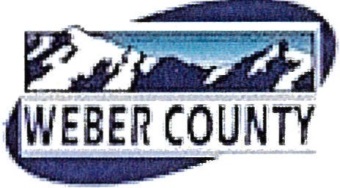 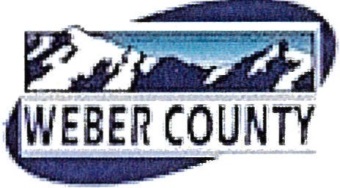 Administrative Review Meeting AgendaMay 31, 2018   04:00pm-5:00 p.m.Consideration and action on an alternative access request to create a private right-of-way as the primary access for a future 1 lot subdivision. Consideration and action on the Silver Bell Estates No. 1, 4th Amendment, a one lot subdivision consisting of 1.39 acres.Consideration and action on Hessel-Hatton Subdivision, 2nd Amendment, a 1-lot subdivision consisting of 8.5931 acres. The subdivision name will be changed, with recording of the final plat, to Mark and Susan Lackey Subdivision. Adjournment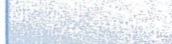 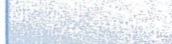 The meeting will be held in the Weber County, Breakout Room, in the Weber Center, 1st Floor, 2380 Washington Blvd., Ogden, Utah unless otherwise posted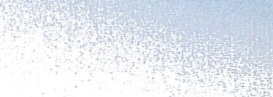 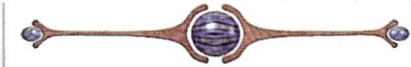 In compliance with the American with Disabilities Act, persons needing auxiliary services for these meetings should call the Weber County Planning ·Commission at 801-399-8791